nr 21/2021 (895)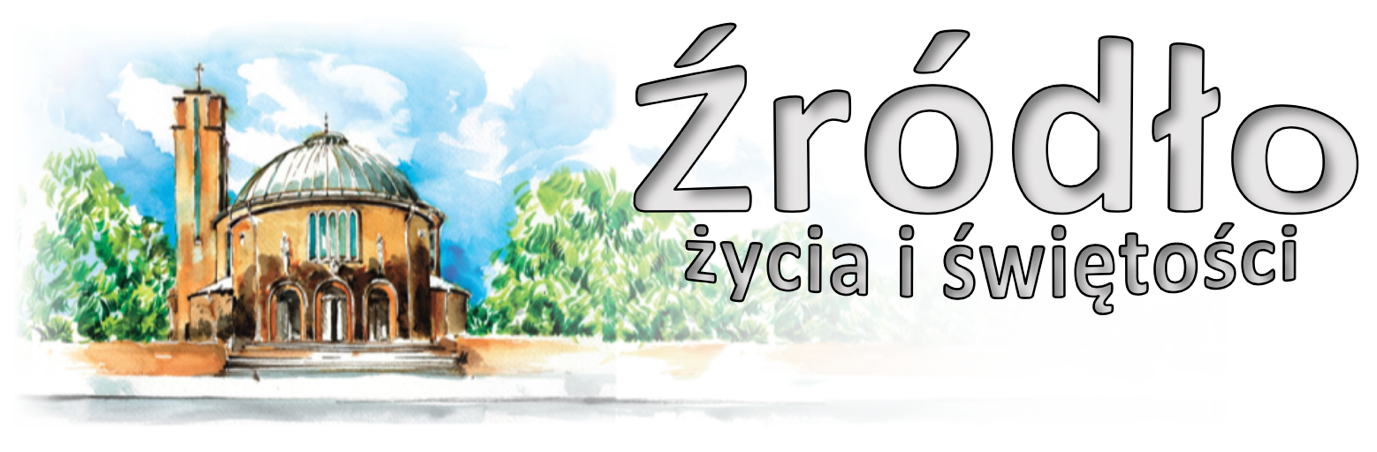 23 maja 2021 r.gazetka rzymskokatolickiej parafii pw. Najświętszego Serca Pana Jezusa w RaciborzuNiedziela Zesłania Ducha ŚwiętegoEwangelia według św. Jana (15,26-27;16,12-15)„Jezus powiedział do swoich uczniów: Gdy przyjdzie Pocieszyciel, którego Ja wam poślę od Ojca, Duch Prawdy, który od Ojca pochodzi, On będzie świadczył o Mnie. Ale wy też świadczycie, bo jesteście ze Mną od początku. Jeszcze wiele mam wam do powiedzenia, ale teraz jeszcze znieść nie możecie. Gdy zaś przyjdzie On, Duch Prawdy, doprowadzi was do całej prawdy. Bo nie będzie mówił od siebie, ale powie wszystko, cokolwiek usłyszy, i oznajmi wam rzeczy przyszłe. On Mnie otoczy chwałą, ponieważ z mojego weźmie i wam objawi. Wszystko, co ma Ojciec, jest moje. Dlatego powiedziałem, że z mojego weźmie i wam objawi”.Gdy przyjdzie Duch Prawdy, przekona świat o grzechu” (J 16,8). U podstaw pojednania i pokuty głoszonych przez Kościół leży „przekonanie świata o grzechu”. Czasem świat współczesny zdaje się tak mało o nim przekonany. Choć równocześnie tak bardzo obiektywna jest obecność grzechu w świecie i jego straszliwe skutki. Jakże bardzo, jakże niezmiernie potrzeba, ażeby „Duch Prawdy przekonał świat o grzechu”; o grzechu, o sprawiedliwości i o sądzie. „Gdy przyjdzie Pocieszyciel, On będzie świadczył o Mnie. Ale wy też świadczycie” (J 15,26.27). Dzisiaj wracamy do tych słów Chrystusa. I wracamy do wieczernika jerozolimskiego, gdzie zostały one wypowiedziane [w Wielki Czwartek]. Obietnica w tych słowach zawarta ma się wypełnić w tym samym wieczerniku, w dniu Pięćdziesiątnicy. Słowa Chrystusa przeprowadzają nas od wydarzenia Paschy do Pięćdziesiątnicy. Są jakby pomostem. Duch Święty stale przychodzi do uczniów Chrystusa jako Pocieszyciel, posłany od Ojca. Przychodzi jako Duch Prawdy, ażeby świadczyć o Chrystusie, który Go posyła od Ojca. Posłannictwo Ducha łączy się z posłannictwem Syna. Z jednej strony przygotowuje całe mesjańskie posłannictwo Chrystusa. Równocześnie zaś z niego bierze nowy początek: z Krzyża i Zmartwychwstania Syna na nowo przychodzi do nas Duch Święty. Jego świadectwo wprowadza nas w trynitarną tajemnicę Boga. Wprowadza nas w zbawczą Bożą Ekonomię. Dzięki temu świadectwu wiemy, że Bóg jest Miłością. Że działa jako pierwsza i ostateczna Miłość w dziejach człowieka i świata: „Ojciec mój działa aż do tej chwili i Ja działam” (J 5,17). Równocześnie działanie Ojca, które dokonało się przez Syna, dokonało się na oczach ludzi. Stało się częścią ich dziejów. Ludzie Ci – przed wszystkim Apostołowie – są również świadkami Chrystusa. Ich świadectwo jest ludzkie, oparte na słyszeniu, widzeniu i dotykaniu (por. 1J 1,1), oparte na doświadczeniu. To ludzkie świadectwo buduje od początku Kościół jako wspólnotę uczniów Chrystusa. Jako wspólnotę wiary, wpatrzonej w tajemnicę „od wieków ukrytą w Bogu” (por. Ef 3,9), która objawiła się w Synu narodzonym z Maryi Dziewicy. Tak więc to ludzkie, apostolskie świadectwo Kościoła wiąże się organicznie ze świadectwem, jakie daje Chrystusowi Pocieszyciel, Duch Prawdy. W Nim się zakorzenia. Z Niego czerpie moc przobrażającą. Wiara w Chrystusa przeobraża człowieka.św. Jan Paweł II, 1982 i 1986 r.www.nspjraciborz.plOgłoszenia z życia naszej parafiiNiedziela – 23 maja 2021 – Zesłanie Ducha Świętego     	       Dz 2,1-11; Ga 5,16-25; J 15,26-27;16,12-15	od 1500 do 1600 W kaplicy pod kościołem obrzęd Komunii Świętej 	1500, 1600	, 1700 Dodatkowe Msze Święte 	1900			Nabożeństwo majowe za chorych, Służbę Zdrowia i o ustanie epidemiiPoniedziałek – 24 maja 2021 – NMP Matki Kościoła 					J 19,25-34	  630			Do Bożej Opatrzności w intencji syna Witolda w 60. rocznicę urodzin z prośbą o Boże błogosławieństwo i zdrowie dla jubilata i rodziny oraz z okazji 85. rocznicy urodzin Heleny o zdrowie i opiekę Matki Bożej	  900			Za †† rodziców Józefa i Marię Śmigacz oraz brata Stanisława	1730			Nabożeństwo majowe za chorych, Służbę Zdrowia i o ustanie epidemii	1800	1.	Do Bożej Opatrzności i Serca Pana Jezusa za wstawiennictwem MBNP w intencji Janiny Gogolin w dniu 60. urodzin z podziękowaniem za otrzymane łaski, z prośbą o zdrowie, Boże błogosławieństwo i dalszą pomoc oraz o zdrowie i błogosławieństwo dla całej rodziny			2.	Za † Ryszarda w rocznicę śmierci oraz za † żonę MichalinęWtorek – 25 maja 2021 								Mk 10,28-31	  630	1.	Za †† Monikę i Jana Nowakowskich			2.	Za †† Urszulę Droździel i Romana Szczukiewicza	  800			W języku niemieckim: Für verstorbene Eltern und Groẞeltern Brigitte und Heinz Mateja	1700			Adoracja Najświętszego Sakramentu z modlitwą o pokój na świecie	1730			Nabożeństwo majowe za chorych, Służbę Zdrowia i o ustanie epidemii	1800	1.	W intencji ks. Ireneusza z okazji 25. rocznicy święceń kapłańskich o Boże błogosławieństwo w pracy duszpasterskiej			2.	Za † Zofię Michalczyk i † męża Henryka			3.	Do Bożej Opatrzności w intencji Zofii o zdrowie i Boże błogosławieństwo oraz w intencji dzieci Małgorzaty i Grzegorza z rodzinamiŚroda – 26 maja 2021 – św. Filipa Neri, kapłana 					Mk 10,32-45	  630			Za †† rodziców Emilię i Leona Kurchan, teściów Elżbietę i Henryka Pacharzyna	  900			Do Miłosierdzia Bożego za † mamę Marię	1730			Nabożeństwo majowe w intencji Matek	1800	1.	W intencji Matek naszej parafii			2.	Dziękczynna z okazji 25. rocznicy I Komunii św., z prośbą o Boże błogosławieństwo i opiekę Matki BożejCzwartek – 27 maja 2021 – Jezusa Chrystusa, Najwyższego i Wiecznego Kapłana		Mk 14,22-25	  630	1.	Z okazji 90. rocznicy urodzin Stanisławy Skowyra z podziękowaniem za otrzymane łaski, z prośbą o Boże błogosławieństwo, opiekę Matki Bożej i zdrowie (od dzieci, wnuków i prawnuków)			2.	Za †† ojca Jana Reichel, matkę Annę, siostry Gizelę i Irenę, dziadków z obu stron i pokrewieństwo	1630			Spowiedź dla dzieci	1730			Nabożeństwo majowe za chorych, Służbę Zdrowia i o ustanie epidemii	1800	1.	Do Miłosierdzia Bożego za †† rodziców Annę i Wilhelma, synową Beatę, matkę chrzestną Agnieszkę, †† z rodzin Blania, Brauner, Pierchała i Paraczyńskich oraz za dusze w czyśćcu			2.	Do Miłosierdzia Bożego za † męża Joachima w 10. rocznicę śmierciPiątek – 28 maja 2021 									Mk 11,11-25	  630			Za †† rodziców Marię i Pawła Zając, siostrę Krystynę, braci Franciszka i Alojza, dziadków Zając i Lukossek, ciocię Łucję, pokrewieństwo i dusze w czyśćcu	  900			Za † męża Franciszka Noga oraz jego †† rodziców	1500			Koronka do Bożego Miłosierdzia	1730			Nabożeństwo majowe za chorych, Służbę Zdrowia i o ustanie epidemii	1800	1.	Do Bożej Opatrzności w dniu urodzin Aliny z podziękowaniem za otrzymane łaski, z prośbą o Boże błogosławieństwo, opiekę Matki Bożej i zdrowie			2.	Przez wstawiennictwo Matki Bożej w intencji † matki Czesławy Kobylnik, za †† dziadków Salomeę i Jana Czernieckich, dusze w czyśćcu o dar życia wiecznego	1900			Spotkanie dla młodzieżySobota – 29 maja 2021 – św. Urszuli Ledóchowskiej 					Mk 11,27-33	  630	1.	W intencji † Marka Pośpiecha (od pracowników ZPC Mieszko)			2.	Za † Tadeusza Sikora w 30. dzień	1100			I Komunia Święta: W intencji dzieci ze szkoły społecznej i ich rodziców	1730			Nabożeństwo majowe za chorych, Służbę Zdrowia i o ustanie epidemii	1800			W sobotni wieczór: 1. Za † ks. Alojzego Jurczyka w dniu urodzin			2.	Do Miłosierdzia Bożego za † syna Marka w 3. rocznicę śmierci o dar życia wiecznego	2000			Czuwanie dla młodzieży (konferencja, Adoracja z okazją do spowiedzi, Eucharystia)Niedziela – 30 maja 2021 – Najświętszej Trójcy 	Pwt 4,32-34.39-40; Rz 8,14-17; Mt 28,16-20	  700			Za †† rodziców Stefanię i Mariana, brata Stanisława, siostrzeńca Krzysztofa, dziadków Barbarę i Andrzeja, Marię i Maksymiliana, wujka Romana i wszystkich †† z rodziny	  830			Godzinki o Niepokalanym Poczęciu NMP	  900			Z okazji 50. urodzin Elżbiety z podziękowaniem za otrzymane łaski, z prośbą o zdrowie i Boże błogosławieństwo						Katecheza Liturgiczna – Dziękczynienie, rozesłanie	1030			W intencji rocznych dzieci: Krystian Bińczyk						W kaplicy pod kościołem dla dzieci: W intencji Liliany Komarnickiej w 30. rocznicę urodzin o Boże błogosławieństwo i zdrowie w rodzinie	1200	1.	W intencji ks. Aleksandra Radeckiego w 45. rocznicę święceń kapłańskich o zdrowie i Boże błogosławieństwo w pracy duszpasterskiej			2.	Do Bożej Opatrzności z podziękowaniem za odebrane łaski, z prośbą o dalsze Boże błogosławieństwo i opiekę Matki Bożej dla Stanisławy z okazji Dnia Matki i 95. rocznicy urodzin	od 1500 do 1530 W kaplicy pod kościołem obrzęd Komunii Świętej dla osób, które uczestniczyły we Mszy za pośrednictwem środków społecznego przekazu	1500			Dodatkowa Msza Święta Za † Marka	1600			Dodatkowa Msza Święta Do Miłosierdzia Bożego za † Bolesława Siwiec w 1. rocznicę śmierci oraz †† z rodziny o radość życia wiecznego	1700			Dodatkowa Msza Święta Za †† Franciszkę i Władysława Kopytyńskich	1800			Za †† rodziców Franciszkę i Władysława Szwed	1900			Nabożeństwo majowe za chorych, Służbę Zdrowia i o ustanie epidemiiW tym tygodniu modlimy się: o otwartość na dary Ducha ŚwiętegoDzisiejsza uroczystość Zesłania Ducha Świętego uświadamia nam, że Duch Święty zstępuje zawsze tam, gdzie jest modlitwa i głoszone jest słowo Boże. Życzymy otwartości na dar Ducha Świętego. Jutro święto MNP Matki Kościoła, natomiast w czwartek święto Jezusa Chrystusa najwyższego i wiecznego Kapłana. Od jutra rozpoczyna się okres zwykły. Czas Komunii Świętej Wielkanocnej kończy się przyszłą niedzielą Trójcy Świętej.Wczoraj w katedrze opolskiej dwóch diakonów przyjęło święcenia kapłańskie.Dzisiaj dodatkowe Msze Święte o 1500, 1600 i 1700. Komunia Święta dla osób, które uczestniczyły w Eucharystii za pośrednictwem transmisji dzisiaj w kaplicy pod kościołem od 1500 do 1600. Ponieważ zmniejsza się ilość osób korzystających z tej formy Komunii, od przyszłego tygodnia Komunia będzie udzielana od 1500 przez pół godziny.Dzisiaj po Mszy wieczornej, w tygodniu o 1730 nabożeństwo majowe w intencji chorych i Służby Zdrowia.W tym tygodniu odbędą się spotkania (online) dla kandydatów do bierzmowania z klas 6. Prosimy o sprawdzenie informacji przekazanych na maila. Również klasy 7 będą miały swoje spotkania formacyjne.W poniedziałek, środę i piątek w domu katechetycznym o 1900 nauki przedmałżeńskie. Nie są wymagane wcześniejsze zapisy. 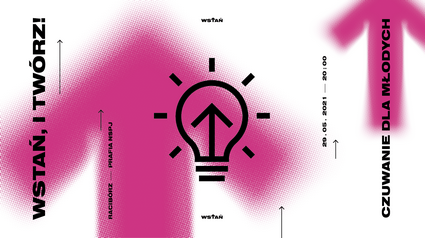 W poniedziałek o 2000 próba scholi.We wtorek o godz. 1530 spotkanie Klubu Seniora, o 1800 próba chóru. W środę o 1800 Msza Święta z okazji Dnia Matki.W środę Caritas parafialny w godzinach od 1530 do 1630 będzie przekazywał środki czystości osobom potrzebującym. Krąg Biblijny w środę po wieczornej Mszy.Spowiedź dla dzieci w czwartek od 1630. W piątek o 1500 Koronka do Bożego Miłosierdzia.Młodzież zapraszamy na czuwanie w sobotę od godz. 2000. W przyszłą niedzielę o godz. 1030 Msza Święta w intencji rocznych dzieci.3 czerwca przypada Boże Ciało. W świetle obecnych przepisów możliwe będzie przeprowadzenie procesji ulicami miasta. Jeśli nic nie stenie na przeszkodzie planujemy procesję ulicami: Warszawską, Łąkową, Słoneczną, Prusa, Skłodowskiej, Żwirki i Wigury, Polną.5 czerwca odbędzie się Pielgrzymka Żywego Różańca na Jasną Górę. Rozważamy możliwość wyjazdu. Osoby zainteresowane prosimy o zgłoszenia w kancelarii lub zakrystii.Również 5 czerwca odbędzie się indywidualna pielgrzymka entuzjastów Nordic Walkink na Górę św. Anny. Szczegóły na plakacie.Przed kościołem do nabycia: nasza parafialna gazetka „Źródło”, Gość Niedzielny, miesięcznik dla dzieci „Mały Gość Niedzielny”. W zakrystii jest do nabycia „Katechizm dla średnio zaawansowanych”, czyli pomoc dla osób, które z różnych powodów nie dopełniły katechezy szkolnej. Cena 25 zł. Można również nabyć dokument papieża Franciszka „Christus Vivit” zaadresowany do ludzi młodych. Z myślą o rodzicach dzieci komunijnych zostały przygotowane dwie broszurki: „Dzieci w wirtualnej sieci – jak chronić dziecko przed zagrożeniem cyfrowego świata?” oraz „Gdy dziecko pyta o seks – jak przekazać te informacje”. Zainteresowani mogą zabrać te broszurki z zakrystii.Kolekta dzisiejsza przeznaczona jest jako tzw. jałmużna postna z całego roku.Za wszystkie ofiary, kwiaty i prace przy kościele składamy serdeczne „Bóg zapłać”. W minionym tygodniu odeszli do Pana: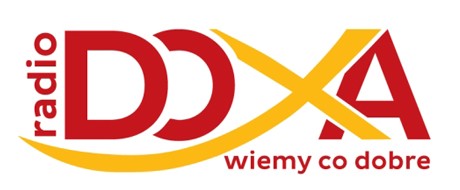 Maria Grech, lat 66, zam. na ul. Wyszyńskiego (pogrzeb 24 V 2021 o 13.oo)Kazimierz Szymula, lat 66, zam. na ul. Kossaka Janina Łyźniak, lat 83, zam. na ul. SłowackiegoEdward Sędłak, lat 65, zam. na ul. Słonecznej Joanna Śmierciak, lat 88, zam. na ul. Kochanowskiego Józefa Szary, lat 79, zam. na ul. Pomnikowej Marek Witecki, lat 73, zam. na ul. KatowickiejWieczny odpoczynek racz zmarłym dać Panie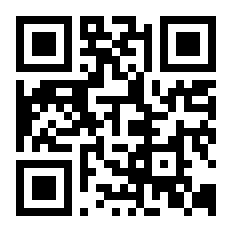 